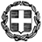 		      Ο Δ/ντής                                                                                                                                                 Γεράσιμος  Παναγιώτης Σας υπενθυμίζουμε ότι:η προσφορά κατατίθεται κλειστή σε έντυπη μορφή(όχι με email ή fax) στο σχολείο και β) με κάθε προσφορά κατατίθεται από το ταξιδιωτικό γραφείο απαραιτήτως και Υπεύθυνη Δήλωση ότι διαθέτει βεβαίωση συνδρομής των νόμιμων προϋποθέσεων λειτουργίας τουριστικού γραφείου, η οποία βρίσκεται σε ισχύ.ΑΠΑΙΤΟΥΜΕΝΑ ΚΑΙ ΚΡΙΤΗΡΙΑ ΕΠΙΛΟΓΗΣ Μεταφορικό μέσον:κλιματιζόμενα τουριστικά λεωφορεία στην αποκλειστική διάθεση του σχολείου μας σε όλη τη διάρκεια της εκδρομής.Τα λεωφορεία να διαθέτουν όλες τις προβλεπόμενες από την κείμενη ελληνική νομοθεσία προδιαγραφές (έγγραφα καταλληλότητας των οχημάτων,επαγγελματική άδεια οδήγησης,ελαστικά σε καλή κατάσταση κ.λπ) καθώς και τις προϋποθέσεις ασφαλείας για μετακίνηση μαθητών (ζώνες ασφαλείας ,έμπειροι οδηγοί κ.λπ)Κατάλυμα:δύο διανυκτερεύσεις για την Α΄Λυκείου σε ξενοδοχείο 5* στο Καρπενήσι με πρωινό και δείπνο σε μόνο σε μπουφέ.Τα δωμάτια των μαθητών/τριών και καθηγητών/τριών θα βρίσκονται στον ίδιο όροφο και στην ίδια πτέρυγα με παρουσία προσωπικού ασφαλείας. Γραπτή επιβεβαίωση του ξενοδοχείου για διαθεσιμότητα δωματίων στις συγκεκριμένες ημερομηνίες που εξυπηρετούν το σχολείο μας.Δωρεάν συμμετοχή των συνοδών καθηγητώνΔύο δωρέαν παροχές για στήριξη αδύναμων οικονομικά μαθητών Συνοδός του τουριστικού γραφείου σε όλη τη διάρκεια της εκδρομήςΥποχρεωτική κατάθεση ασφαλιστικής ενημερότητας σε ισχύ και υποβολή υπεύθυνης δήλωσης ότι το ταξιδιωτικό γραφείο διαθέτει το ειδικό σήμα λειτουργίας του ΕΟΤ σε ισχύ.Ασφάλιση Ευθύνης Διοργανωτή και φορολογική ενημερότηταΒεβαίωση μη πτωχεύσεως από το ΠρωτοδικείοΣυμβόλαιο ομαδικής και ατομικής ασφάλισης όλων των μετακινούμενων εκπαιδευτικών και μαθητών με επισυναπτόμενο αναλυτικό πίνακα υποχρεωτικά στην προσφορά.Ασφάλιση για ιατροφαρμακευτική περίθαλψη και γενικά κάλυψη εξόδων σε περίπτωση ατυχήματος ή ασθένειαςΥ.Δ. ότι το Πρακτορείο αποδέχεται,κατόπιν συμφωνίας,αλλαγή της προβλεπόμενης ημερομηνίας πραγματοποίησης της εκδρομής και επιστροφής όλων των χρημάτων σε περίπτωση μη πραγματοποίησης της εκδρομής λόγω ανωτέρας βίας,π.χ.φυσικές καταστροφές,εκλογές,πανδημία,κ.λπΕγγυητική επιστολή τραπέζης 1.000 ευρώ που κατατίθεται με την προσφορά και αποδοχή ποινικής ρήτρας σε περίπτωση αθέτησης των όρων του συμβολαίου.Στα κριτήρια επιλογής θα συνεκτιμηθούν:η ποιότητα και η ασφάλεια των προτεινόμενων ξενοδοχείων,η εμπειρία και η αξιοπιστία του διοργανωτή,οι προσφερόμενες υπηρεσίες και οτιδήποτε άλλο που υποστηρίζει την επιτυχή διοργάνωση και υλοποίηση της εκδρομής.Θα ληφθούν ΥΠΟΨΗ μόνο όσες προσφορές πληρούν στο απόλυτο τις ως άνω προδιαγραφές.Για τις παραπάνω υπηρεσίες ζητείται η τελική συνολική τιμή  ανά μαθητή/τρια συμπεριλαμβανομένου Φ.Π.Α. και όλων των φόρων,κ.ο.κ,καθώς και έκδοση απόδειξης ανά μαθητή/τρια.Εκδήλωση ενδιαφέροντος μέχρι τις 13 Απριλίου 2022 και έως ώρα 12:30΄Οι προσφορές γίνονται δεκτές σε κλειστό φάκελο και όχι με ηλεκτρονικό ταχυδρομείο                                                                                          Ο Διευθυντής                                                                                Γεράσιμος     Παναγιώτης  ΕΛΛΗΝΙΚΗ ΔΗΜΟΚΡΑΤΙΑΥΠΟΥΡΓΕΙΟ  ΠΑΙΔΕΙΑΣ ΚΑΙ ΘΡΗΣΚΕΥΜΑΤΩΝ- - - - -ΠΕΡΙΦΕΡΕΙΑΚΗ Δ/ΝΣΗ Π.Ε. ΚΑΙ Δ.Ε. ΑΤΤΙΚΗΣΔΙΕΥΘΥΝΣΗ ΔΕΥΤΕΡΟΒΑΘΜΙΑΣ ΕΚΠΑΙΔΕΥΣΗΣΑΝΑΤΟΛΙΚΗΣ ΑΤΤΙΚΗΣΗμερομηνία 7-4 -2022Αρ. Πρ.8391ΣΧΟΛΕΙΟ   1Ο ΓΕΛ ΚΑΛΥΒΙΩΝ             2ΠΡΟΟΡΙΣΜΟΣ/ΟΙ-ΗΜΕΡΟΜΗΝΙΑ ΑΝΑΧΩΡΗΣΗΣ ΚΑΙ ΕΠΙΣΤΡΟΦΗΣΚΑΡΠΕΝΗΣΙ ΑΠΟ 6-5-2022 ΕΩΣ 8-5-2022 3ΠΡΟΒΛΕΠΟΜΕΝΟΣ ΑΡΙΘΜΟΣ ΣΥΜΜΕΤΕΧΟΝΤΩΝ(ΜΑΘΗΤΕΣ-ΚΑΘΗΓΗΤΕΣ)54 ΜΑΘΗΤΕΣ/ΤΡΙΕΣ ΤΗΣ Α΄ΤΑΞΗΣ ΛΥΚΕΙΟΥ ΚΑΙ 4 ΚΑΘΗΓΗΤΕΣ/ΤΡΙΕΣ4ΜΕΤΑΦΟΡΙΚΟ ΜΕΣΟ/Α-ΠΡΟΣΘΕΤΕΣ ΠΡΟΔΙΑΓΡΑΦΕΣΜΙΣΘΩΜΕΝΟ ΛΕΩΦΟΡΕΙΟ ΤΕΛΕΥΤΑΙΑΣ ΤΕΧΝΟΛΟΓΙΑΣ ΔΙΑΘΕΣΙΜΟ ΑΠΟΚΛΕΙΣΤΙΚΑ ΓΙΑ ΤΟ ΣΧΟΛΕΙΟ ΜΑΣ ΣΕ ΟΛΗ ΤΗ ΔΙΑΡΚΕΙΑ ΤΗΣ ΕΚΔΡΟΜΗΣ5ΚΑΤΗΓΟΡΙΑ ΚΑΤΑΛΥΜΑΤΟΣ-ΠΡΟΣΘΕΤΕΣ ΠΡΟΔΙΑΓΡΑΦΕΣ(ΜΟΝΟΚΛΙΝΑ/ΔΙΚΛΙΝΑ/ΤΡΙΚΛΙΝΑ-ΠΡΩΙΝΟ Ή ΗΜΙΔΙΑΤΡΟΦΗ) ΤΡΙΚΛΙΝΑ ΚΑΙ ΤΕΤΡΑΚΛΙΝΑ ΓΙΑ ΤΟΥΣ ΜΑΘΗΤΕΣ/ΤΙΣ ΜΑΘΗΤΡΙΕΣ ΚΑΙ ΜΟΝΟΚΛΙΝΑ ΓΙΑ ΤΟΥΣ ΚΑΘΗΓΗΤΕΣ/ΤΙΣ ΚΑΘΗΓΗΤΡΙΕΣ ΜΕ ΠΡΩΙΝΟ ΚΑΙ ΗΜΙΔΙΑΤΡΟΦΗ ΣΕ ΜΠΟΥΦΕ ΜΟΝΟ6ΛΟΙΠΕΣ ΥΠΗΡΕΣΙΕΣ (ΠΡΟΓΡΑΜΜΑ, ΠΑΡΑΚΟΛΟΥΘΗΣΗ ΕΚΔΗΛΩΣΕΩΝ, ΕΠΙΣΚΕΨΗ ΧΩΡΩΝ, ΓΕΥΜΑΤΑ κ.τ.λ.))ΝΑΙ7ΥΠΟΧΡΕΩΤΙΚΗ ΑΣΦΑΛΙΣΗ ΕΥΘΥΝΗΣ ΔΙΟΡΓΑΝΩΤΗ(ΜΟΝΟ ΕΑΝ ΠΡΟΚΕΙΤΑΙ ΓΙΑ ΠΟΛΥΗΜΕΡΗ ΕΚΔΡΟΜΗ)ΝΑΙ8ΠΡΟΣΘΕΤΗ ΠΡΟΑΙΡΕΤΙΚΗ ΑΣΦΑΛΙΣΗ ΚΑΛΥΨΗΣΕΞΟΔΩΝ ΣΕ ΠΕΡΙΠΤΩΣΗ ΑΤΥΧΗΜΑΤΟΣ  Ή ΑΣΘΕΝΕΙΑΣ ΝΑΙ9ΤΕΛΙΚΗ ΣΥΝΟΛΙΚΗ ΤΙΜΗ ΟΡΓΑΝΩΜΕΝΟΥ ΤΑΞΙΔΙΟΥ(ΣΥΜΠΕΡΙΛΑΜΒΑΝΟΜΕΝΟΥ  Φ.Π.Α.)ΝΑΙ10ΕΠΙΒΑΡΥΝΣΗ ΑΝΑ ΜΑΘΗΤΗ (ΣΥΜΠΕΡΙΛΑΜΒΑΝΟΜΕΝΟΥ Φ.Π.Α.)ΝΑΙ11ΚΑΤΑΛΗΚΤΙΚΗ ΗΜΕΡΟΜΗΝΙΑ ΚΑΙ ΩΡΑ ΥΠΟΒΟΛΗΣ ΠΡΟΣΦΟΡΑΣ ΣΤΙΣ 13 ΑΠΡΙΛΙΟΥ 2022 ΚΑΙ ΩΡΑ ΥΠΟΒΟΛΗΣ ΕΩΣ  12:30 ‘12ΗΜΕΡΟΜΗΝΙΑ ΚΑΙ ΩΡΑ ΑΝΟΙΓΜΑΤΟΣ ΠΡΟΣΦΟΡΩΝ ΣΤΙΣ 13 ΑΠΡΙΛΙΟΥ 2022 ΚΑΙ ΩΡΑ 12:30΄ 